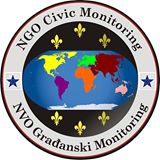                                                      S A O P Ć E NJ E  Z A  J A V N O S TPostavljanje spomen-krsta na mjestu s kojeg je godinama terorizirano Sarajevo, pri čemu ubijeno je više od 12.000 civila svih konfesija, uključujući i 1.601 dijete, u prvom redu primitivna je glorifikacija moralne perverzije i cinična zloupotreba i fašizacija jednog vjerskog simbola, a onda i kršenje međunarodnih normi, kojima se u svim naprednim društvima svijeta veličanje zločinačkih ideologija krivično sankcioniše.Od Međureligijskog vijeća - u prvom redu Srpske pravoslavne crkvene opštine Sarajevo kao njegovog člana – Delegacije EU, OHR-a, EUFOR-a i domaćih vlasti, očekujemo da u skladu sa svojim misijama, obavezama i zakonom, poduzmu odgovarajuće radnje, kako navedeni nečuveni bezobrazluk ne bi ostao nekažnjen i ohrabrenje za one koji ne razlikuju svjetlo od tame, a od Grada Sarajevo očekujemo da zbog širenja laži i omalovažavanja stradanja desetina hiljada pobijenih i ranjenih Sarajlija, protiv odgovornih podnese krivične prijave.Navedeni incident, uz nedavno postavljanje spomen ploče Ratku Mladiću na Vracama, kao i izgradnja crkve na Budaku, iznad Memorijalnog centra i mezarja u Potočarima, jasno opravdavaju upozorenja eminentih stručnjaka da Daytonski sporazum nema mehanizme zaštite osnovnih prava građana, a što je još gore, njime se ozbiljno narušava dignitet pobijenih i diskriminišu preživjele žrtve Udruženog zločinačkog pothvata Srbije na našu zemlju – što je grubo kršenje međunarodnih konvencija o agresiji i genocidu – te je jasno da krajnje je vrijeme za usklađivanje zakona Bosne i Hercegovine s međunarodnim pravom.                                                              S poštovanjem,  Anto Tomić                                Građanski Monitoring za Srednju Evropu - Njemačka  Emir Ramić                                 IGK – Institut za istraživanje genocida - KanadaIvana Mostarac                         Djeca Sarajeva – dječiji pokret za mir – Bosna i Hercegovina                                                                                     Ervin Sendijarević                      EU Bosanski Kulturni Centar - Nizozemska                                                          Jadranko Odalović                     BGV – Bosansko Građansko Vijeće – Bosna i Hercegovina